Равнобедренный треугольник. Свойства равнобедренного треугольника.Цели урока:Образовательные:- повторить и углубить знания по теме «Первый признак равенства треугольников»;- ввести понятие равнобедренного и равностороннего треугольников;- сформулировать и доказать свойства равнобедренного треугольника.Развивающие:развивать навыки анализа, сравнения;развивать навык выдвигать гипотезы и доказывать их;содействовать развитию умений осуществлять самооценку учебной деятельности. Развивать математическую грамотность, математическую речь, чертежные навыкиВоспитательные:создать у учащихся положительную мотивацию к уроку геометрии, путем вовлечения каждого ученика в активную деятельность;воспитывать потребность оценивать свою деятельность и работу товарищей;помочь осознать ценность совместной деятельности;воспитывать культуру речи, умение слушать одноклассников.Формы организации учебной деятельности: фронтальная, индивидуальная, лабораторная работаИспользуемые технологии:технология сотрудничества;технология проблемного обучения;информационные технологии.Оборудование:компьютер;интерактивная доска;проектор;презентация Microsoft Office PowerPoint конверты с треугольникамиХОД УРОКА1.Организационный момент Часто знает и дошкольник, что такое треугольник.А уж вам то  - как не знать! (Слайд 1) Какая фигура называется треугольником? (Слайд 2) (Учащиеся дают определение треугольника)    Знакомый всем с детства треугольник таит в себе немало интересного и загадочного, тайны которого мы и начали раскрывать на уроках геометрии. Сегодня мы продолжим изучать треугольники Сегодня наш урок – урок-исследование. Вы не получите готовые утверждения, а будете с моей помощью исследовать новые геометрические фигуры, выводить их свойства и учиться применять их при решении задач. 2. Актуализация опорных знанийТеоретическая разминка. Продолжите предложение(Слайд 4)Если две стороны и угол между ними …Медианой треугольника называется …Биссектриса угла –…Медианы треугольника пересекаются в …из точки, не лежащей на прямой, можно провести…Две прямые называются перпендикулярными, …Высота треугольника – перпендикуляр, …8)Три биссектрисы треугольника пересекаются …(Слайд 5)Работа в парахНа каждой парте лежат треугольники. Разложите треугольники по углам (остроугольные, тупоугольные, прямоугольные). Заслушиваются ответы ребят.А теперь внимательно посмотрите на их стороны и постарайтесь разложить их на группы по сторонам.Проверяем, что получилось.--Треугольники, у которых все стороны разные (разносторонние). (Слайд 6)--Треугольники, у которых две стороны равны (равнобедренные). (Слайд 7)--Треугольники, у которых стороны равны (равносторонние). (Слайд 8)Отложите в сторону разносторонние треугольники, а о  равнобедренных треугольниках мы сегодня с вами и поговорим. Запишите тему урока. (Слайд 9)Если так звучит тема, то какие цели поставим перед собой? (Слайд 10) (Повторить имеющиеся знания о треугольниках, дать определение равнобедренного треугольника, рассмотреть его элементы и свойства. Применение данных понятий при решении задач)3. Лабораторная работа. (Слайд 11)      Оборудование: масштабная линейка, транспортир.Задание 1. Измерьте стороны треугольника которые лежат на партах, запишите результат измерений:Задание 2. Сравните результаты измерений и дайте определение равнобедренного треугольника:Треугольник называется равнобедренным,если…………………………………………………… (Слайд14)Что можно сказать о треугольнике синего цвета? Посмотрите на результаты измерений, дайте определение равностороннего треугольника.Треугольник называется равносторонним, если……………………………………………………. (Слайд15)Можно ли равносторонний треугольник назвать равнобедренным?...........А равнобедренный – равносторонним?...........Задание 3. Равные стороны равнобедренного треугольника называются боковыми, а третья сторона – основанием.На треугольниках, которые лежат на партах подписать основания и боковые стороны. (Слайд16)Задание 4. Измерьте углы в равнобедренных треугольниках:I ряд в ∆ красного цвета: 1 = ……; 2 = …….; 3 = …….II ряд в ∆ зеленого цвета: 1 = ……; 2 = …….; 3 = …….III ряд в ∆ синего цвета: 1 = ……; 2 = …….; 3 = …….Сравните результаты измерений и сделайте вывод:В равнобедренном треугольнике углы……………………………………………………………….. (Слайд17) Как вы активно шагаете к знаниям. Обратимся же к учебнику и послушаем правильные формулировки. Стр…А теперь помогите мне доказать теорему о 1-ом свойстве  равнобедренного треугольника.Теорема. В равнобедренном треугольнике углы при основании равны. (Слайд18) Частично стёрты записи доказательства  на доске.  Необходимо их восстановить. Смотрим, думаем, кто догадался – поднимает руку. Стараемся понять и запомнить доказательство, проще будет дома повторить.            	Дано:	Δ АВС - ………………	Доказать:  … = ….. Доказательство.Проведем биссектрису ВD.Рассмотрим Δ ……… и Δ ………..:АВ  = …….. (т.к. Δ АВС - равнобедренный);  АВD = ………(т.к. ВD  - ………Δ АВС );    ………….. = …………..……….. – общая сторона                                           (по двум сторонам и………………)Тогда   ……… = ………., ч.т.д.У равнобедренного треугольника есть ещё одно свойство.- Свойство 2. В равнобедренном треугольнике биссектриса, проведенная к основанию, является медианой  и высотой. . (Слайд19)- Дома прочитаете доказательство самостоятельно и постараетесь запомнить. На следующем уроке мы его подробнее разберём.4)Решение задач на закрепление   (Слайд20)Задача: 1) В равнобедренном треугольнике боковая	   А	                  сторона равна , а основание на 5см (Слайд 21)                               меньше боковой стороны. Найти периметр треугольника.                                                     
Ответ: 25см.            
                
                      Задача: 2) В равнобедренном треугольнике основание 
                                 равно 3см, а боковая сторона в 2 раза больше                  основания. Найти периметр треугольника.   В                       С                                            Ответ: .
                                                          
                Задача:3) Основание в равнобедренном треугольнике в 2 раза      
        больше боковой стороны, а периметр равен .   
        Найдите стороны треугольника. Сделайте чертеж. 
        Запишите данные к задаче.               Задача: 4)  В ∆NQR  <Q=520. Какой угол можно найти и какова его градусная мера? (Слайд 22)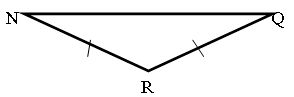 Задача: 5) Треугольник АВС – равнобедренный МАВ = 100о, найдите А и С в треугольнике АВС  (Слайд23)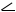 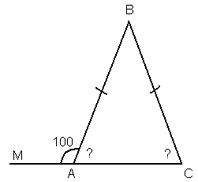 Задачи решаются на доске. 5)Физкультминутка - Устали? Сцепите руки в замок над головой и потянитесь. Учёные говорят, что в этот момент выделяется гормон удовольствия.6)Подведение итогов урока. Рефлексия.Свойства какого треугольника мы сегодня изучали?Тест. (Слайд27-28) Треугольник называется равнобедренным, если …Равные стороны равнобедренного треугольника называются …Углы при основании равнобедренного треугольника …Если сторона равностороннего треугольника равна 6 см, то его периметр …                5.Какие из данных треугольников являются равнобедренными?Было ли интересно работать на уроке? Будете ли вы сразу смотреть в ответ, если задача не получается?В завершении урока мы поиграем в игру, которую условно можно назвать «Светофор».  У вас на столах лежат треугольники разного цвета. Наклейте на лист с лабораторной работой фигуру нужного цвета. (Слайд28)      Всё понял, иду вперёд.      Не всё понял, надо задержаться.      Много проблем, стою на месте, жду помощи.      7)Домашнее задание:  выучить определение и 2 теоремып.18, №107, №111. (Слайд27)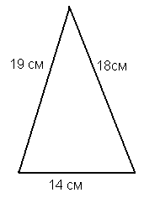 Рис. 1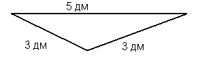 Рис. 2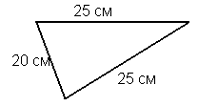 Рис. 3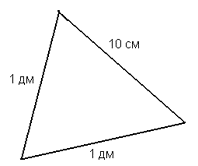 Рис. 4